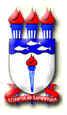 UNIVERSIDADE FEDERAL DE ALAGOASPRÓ-REITORIA DE EXTENSÃO / FALECASA DE CULTURA BRITÂNICAHORÁRIOSSegundaTerçaQuartaQuintaSexta8:30-11:00Basic 1 cKarenBasic 1 d RúbenBasic 2aCatarinaBasic 1 bThalmaneBasic 2 bRingoBasic 3 aMaria LuizaPre-Inter 2LizandraBasic 1 eRui14:30-17:00Basic 1aRuthPre-Inter 1ThayroneInter 1NatalinaInter 2JoãoUpper – 1NayannaUpper – 2Alex 17:00-19:30Basic 3 bMadalenaWhen neededArnaldo Henrique